Publicado en Barcelona el 29/09/2015 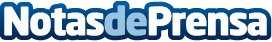 Los software de gestión integral dedicados al alquiler turístico son claves para las inmobiliariasNet2Rent ha gestionado este verano, solo en la Costa Brava central, más de 12.000 reservasDatos de contacto:Net2Rent 937 001 488Nota de prensa publicada en: https://www.notasdeprensa.es/los-software-de-gestion-integral-dedicados-al Categorias: Turismo Software http://www.notasdeprensa.es